 Трехкаскадный УПТДано:Схема УПТ (рис. 1)Характеристики используемых транзисторов КТ355 (рис 2);Напряжение питания E = 11 В.;Параметры рабочей точки транзисторов T1, T2: Iк1 = Iк2 = 6,1 мА, Uкэ1 = Uкэ2 = 8 В.;Параметр рабочей точки транзистора T3: Iк3 = 8 мА;Коэффициент A = I1/ IБ1 = 7;Выходное напряжение усилителя при отсутствии сигнала принять равным E/2.Требуется рассчитать:Сопротивления резисторов R1, R2, RК1, RК2, RЭ1, RЭ2, RЭ3, обеспечивающие заданные режимы работы транзисторов по постоянному току;Коэффициенты усиления по напряжению усилительных каскадов (K1, K2) и УПТ в целом (К)  с учетом влияния входного делителя;Выходное сопротивление усилителя (Rвых).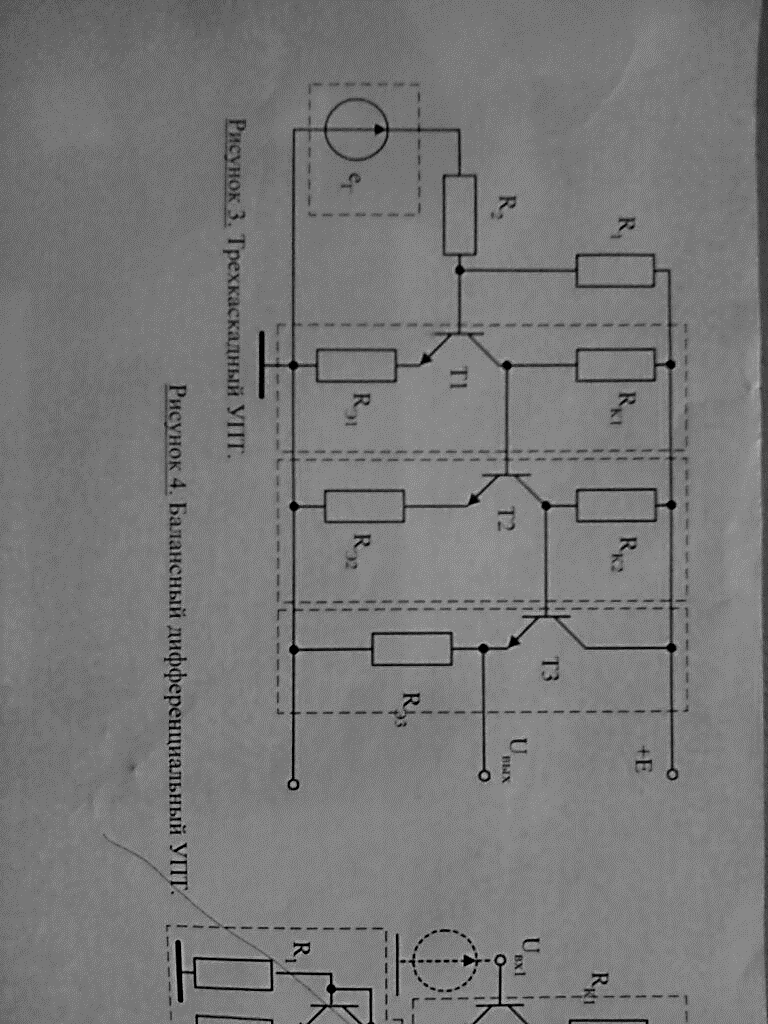 Рис. 1. Трехкаскадный УПТ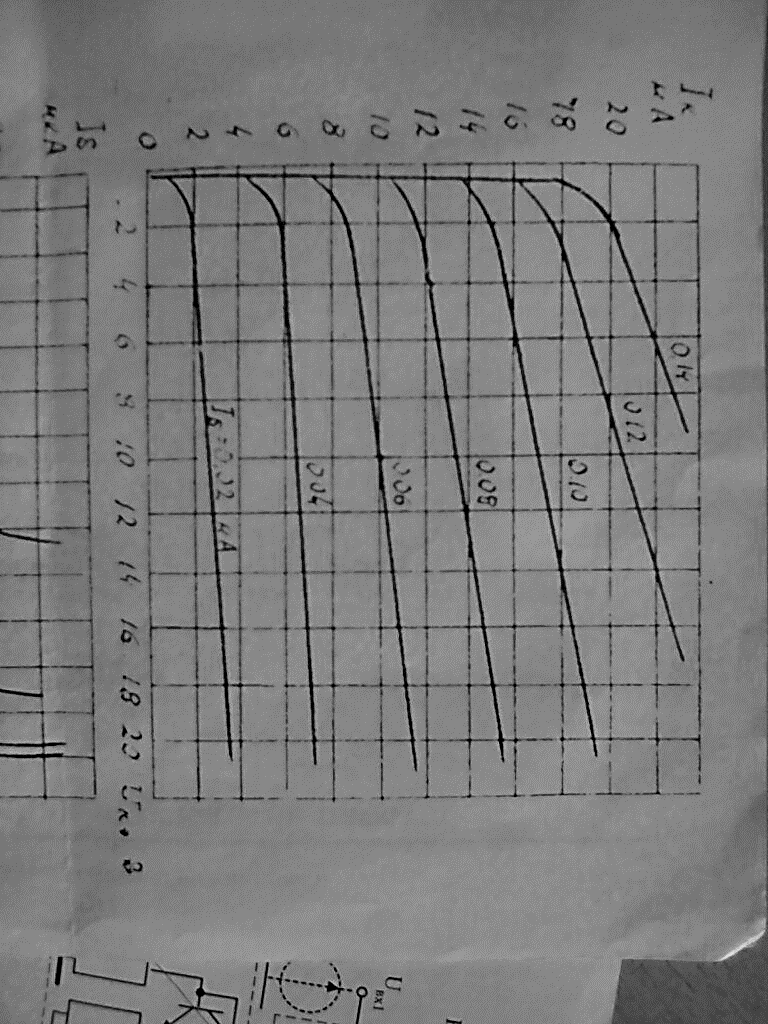 Рис. 2а. Характеристики транзистора КТ355 Iк от Uкэ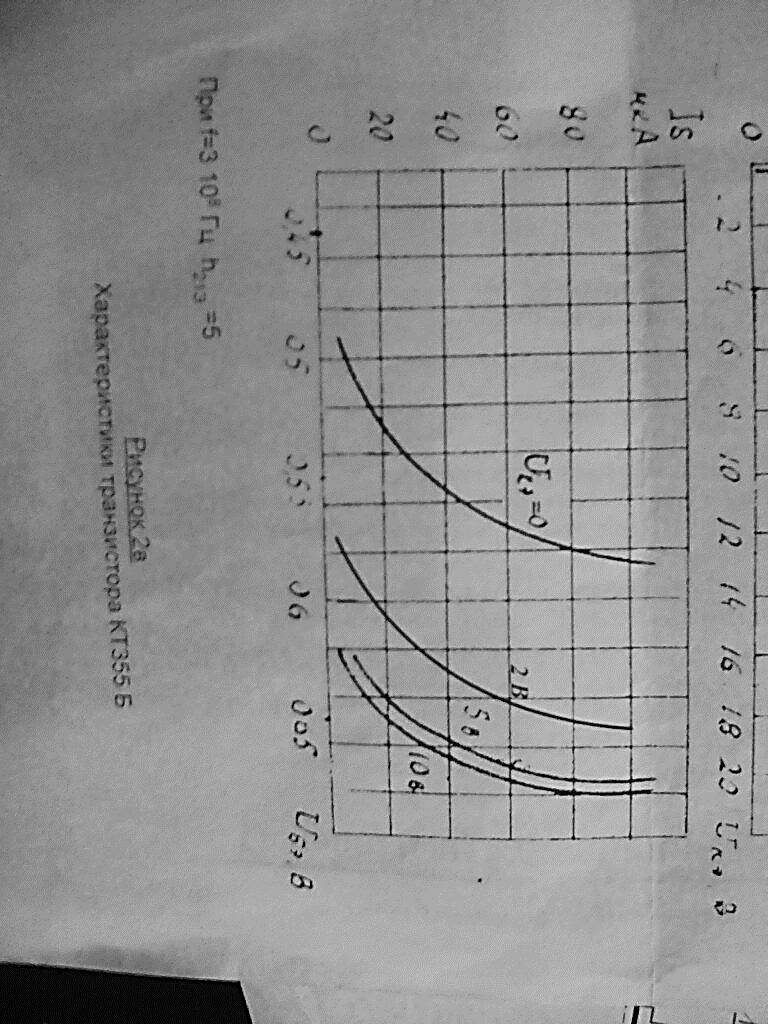 При f = 3*108 Гц h21Э = 5.Рис. 2б. Характеристики транзистора КТ355 Iб от Uбэ